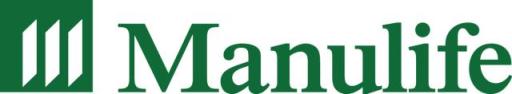 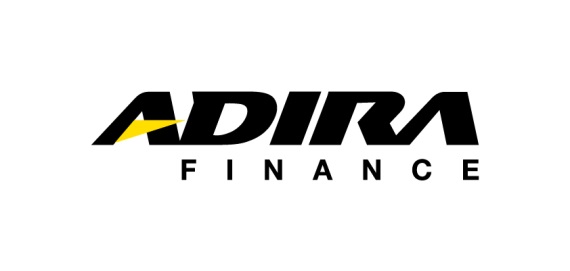 Manulife dan Adira Finance Melindungi Konsumen Melalui Kemitraan BaruJakarta (05/07) –Pada hari ini, Asuransi Jiwa Manulife Indonesia dan Adira Dinamika Multi Finance (Adira Finance) meresmikan kemitraan kedua perusahaan dengan peluncuran Primajaga 100 Adira Finance. Primajaga 100 Adira Finance merupakan sebuah produk asuransi yang fleksibel dan hadir dengan harga terjangkau untuk melindungi konsumen terhadap risiko meninggal dunia dan ketidakmampuan total tetap.Jonathan Hekster, Presiden Direktur dan CEO Manulife Indonesia menyatakan,“Kemitraan dengan Adira Finance merupakan bagian dari komitmen Manulife Indonesia untuk mengembangkan pasar asuransi demi memenuhi kebutuhan seluruh masyarakat Indonesia.” Ia menambahkan, “Melalui produk unggulan Primajaga 100  Adira Finance yang kami tawarkan, kami  ingin memastikan para konsumen Adira Finance memiliki ketenangan pikiran (peace-of-mind), sehingga mereka dapat terus menjadi andalan untuk keluarga tercinta."Primajaga 100 Adira Financemenghadirkan berbagai kemudahan yang meliputi:Premi terjangkau mulai dari Rp 50.000–Rp 2.000.000 per bulanPendaftaran tanpa medical check-upJangka waktu perlindungan fleksibel mulai dari 8 hingga 15 tahun Pembayaran manfaat sesuai kebutuhan (manfaat bulanan selama 5 tahun atau dibayarkan sekaligus) Pengembalian premi 100% jika tidak terjadi klaim selama masa perlindungan asuransi sesuai dengan jangka waktu perlindungan yang dipilih mulai dari 8 – 15 tahun“Kemitraan dengan Manulife memungkinkan 3 juta konsumen aktif kami mendapatkan akses kesempatan untuk pemenuhan perlindungan jiwa dalam mengantisipasi risiko kehidupan,” kata Hafid Hadeli, Direktur Utama Adira Finance, “Kemitraan ini juga merupakan salah satu komitmen kami dalam menghadirkan produk-produk yang dapat memenuhi kebutuhan konsumen.”Primajaga 100 Adira Finance dipasarkan melalui ratusan cabang Adira Finance yang tersebar di seluruh Indonesia. Hingga peresmian ini dilakukan, lebih dari 1.000 konsumen telah memenuhi kebutuhan asuransi jiwa mereka dengan produk Primajaga 100 Adira Finance.* * * * *Tentang Adira FinancePT Adira Dinamika Multi Finance Tbk (Adira Finance) didirikan pada tahun 1990 dan mulai beroperasi pada tahun 1991. Sejak awal Perusahaan telah berkomitmen untuk menjadi perusahaan yang terbaik dan terkemuka di sector pembiayaan yang melayani pembiayaan beragam merek dan produk, baik untuk sepeda motor maupun mobil, baru maupun bekas serta pembiayaan durables dan multiguna. Sejak tahun 2009, Adira Finance menjadi bagian dari Temasek Holdings melalui mayoritas kepemilikan saham sebesar 95% oleh Bank Danamon. Didukung oleh lebih dari 22 ribu karyawan dan 698 jaringan usaha yang tersebar di berbagaidaerah di Indonesia, Adira Finance melayani lebih dari 3,7 juta konsumen dengan jumlah piutang yang dikelola sebesar Rp45,6 triliun dan menguasai pangsa pasar 15,7% untuk sepeda motor baru dan 5,7% untuk mobil baru. Selengkapnya kunjungi www.adira.co.id.Tentang Manulife IndonesiaDidirikan pada tahun 1985, PT Asuransi Jiwa Manulife Indonesia (Manulife Indonesia) merupakan bagian dari Manulife Financial Corporation, grup penyedia layanan keuangan dari Kanada yang beroperasi di Asia, Kanada dan Amerika Serikat. Manulife Indonesia menawarkan beragam layanan keuangan termasuk asuransi jiwa, asuransi kecelakaan dan kesehatan, layanan investasi dan dana pensiun kepada konsumen individu maupun pelaku usaha di Indonesia. Melalui jaringan lebih dari 9,000 karyawan dan agen profesional yang tersebar di 23 kantor pemasaran, Manulife Indonesia melayani lebih dari 2.4 juta konsumen di Indonesia. PT Asuransi Jiwa Manulife Indonesia terdaftar dan diawasi oleh Otoritas Jasa Keuangan (OJK). Untuk informasi lebih lengkap mengenai Manulife Indonesia, termasuk tautan untuk mengikuti kami di Facebook, Twitter, Instagram, YouTube, atau kunjungi www.manulife-indonesia.com.Tentang ManulifeManulife Financial Corporation merupakan grup jasa keuangan internasional terkemuka yang membantu masyarakat meraih impian dan aspirasi mereka dengan mengutamakan kebutuhan konsumen dan menawarkan nasihat serta solusi finansial terbaik. Kami dikenal sebagai John Hancock di Amerika Serikat dan Manulife di negara-negara lain. Kami menyediakan nasihat keuangan, solusi asuransi dan jasa manajemen aset dan manajemen kekayaan untuk konsumen individu, konsumen kumpulan dan institusi-institusi. Pada akhir tahun 2017, kami memiliki 34,000 karyawan, 73,000 agen dan ribuan mitra distributor yang melayani lebih dari 26 juta konsumen. Hingga Desember 2017, kami mengelola dana sebesar C$1.04 triliun (US$829.4 miliar), dan pada 12 bulan terakhir kami membayar sebesar C$26.7 miliar klaim dan manfaat lainnya kepada konsumen kami. Kami beroperasi di Asia, Kanada dan Amerika Serikat dimana kami telah melayani konsumen selama lebih dari 100 tahun. Dengan berkantor pusat di Toronto, Kanada, kami diperdagangkan dengan simbol ‘MFC’ di bursa saham Toronto, New York dan Filipina, dan dengan simbol ‘945’ di Hong Kong.*****Untuk informasi lebih lanjut, silakan hubungi:RUTHANIA MARTINELLY Head of Corporate Communication and PR PT Asuransi Jiwa Manulife IndonesiaTel: (+6221) 2555 7788 ext. 641907Ruthania_Martinelly@manulife.comDYAHARINI NURHAPSARIHead of Corporate CommunicationPT Adira Dinamika Multi Finance TbkTel : (+6221) 5296 3322Dyaharini.nurhapsari@adira.co.id